Student Workbook for: Lab 02: Earth-Sun Relationships & Earth’s Energy BudgetBy Andrew PerkinsExercise 1: Earth-Sun Relationships and Earth’s Energy BudgetQuestion 4. a.Exercise 1: Earth-Sun Relationships and Earth’s Energy BudgetQuestion 4.b. Figure 2.8. Change in energy received at Earth's surface through time. Source: A. Perkins, CC BY-NC-SA 4.0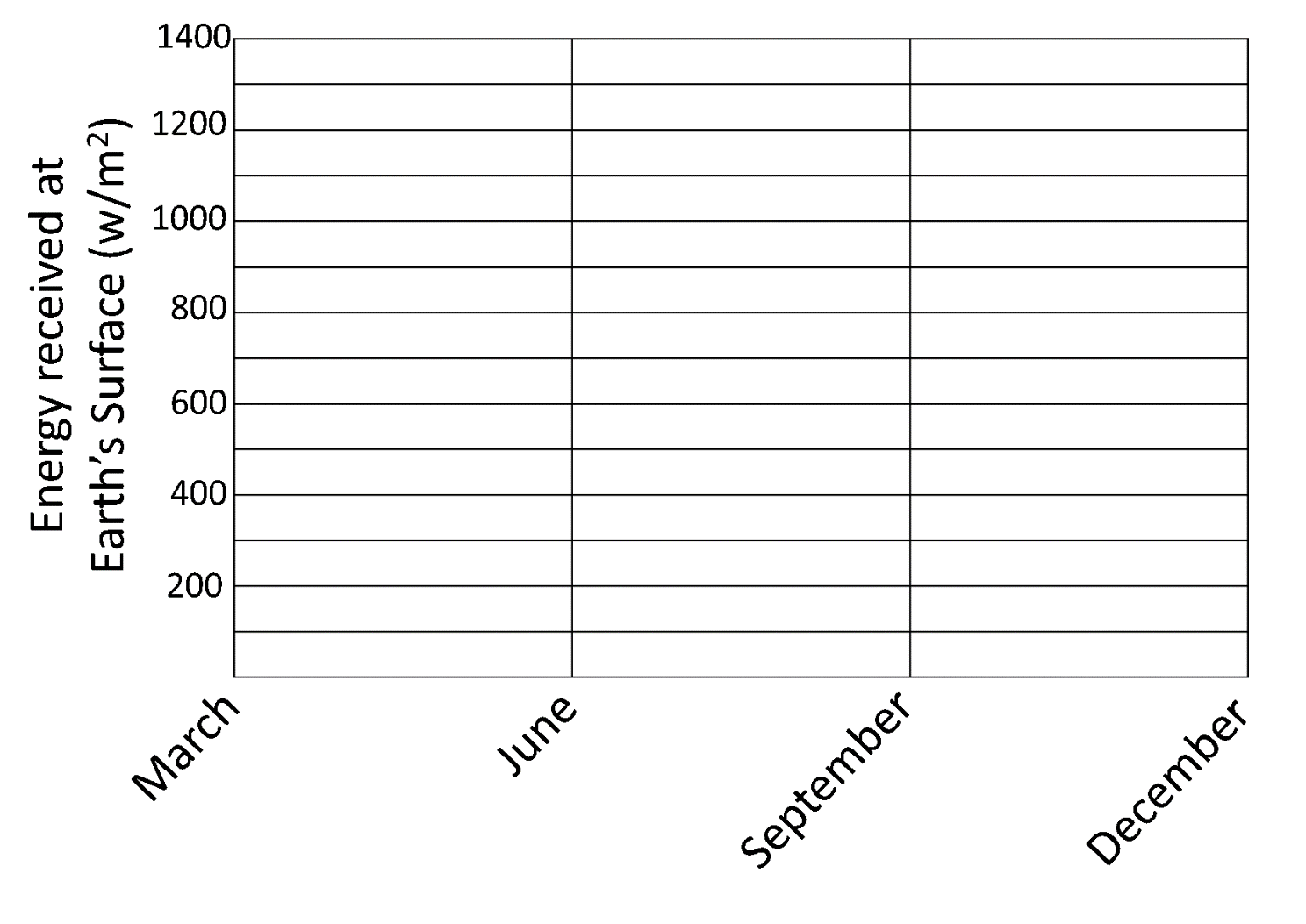 Exercise 2: The March of the Seasons and the Angle of the Noon SunQuestion 7.Exercise 2: The March of the Seasons and the Angle of the Noon SunQuestion 8. Figure 2.9. Schematic of solar panel. Source: A. Perkins, CC BY-NC-SA 4.0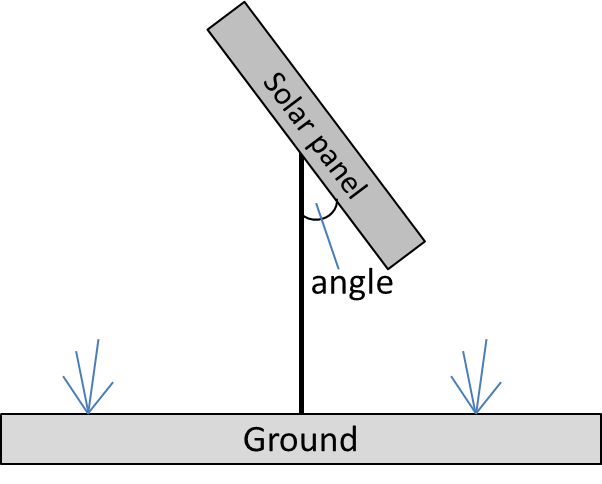 Exercise 4: Lapse RatesExercise 4: Temperature Gradients Graph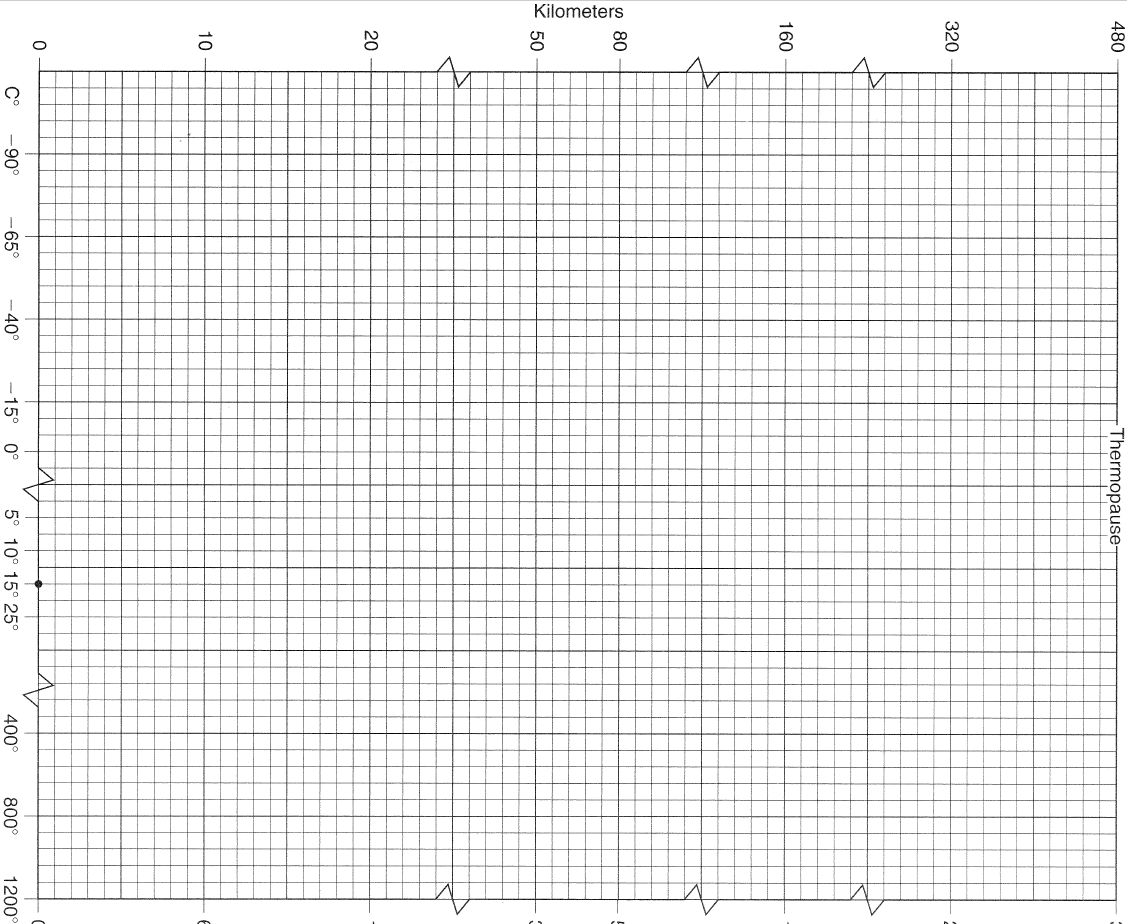 Table 2.1. Actual amount of radiation received at Earth's surface on the equinoxes and solstices at three locations.Table 2.1. Actual amount of radiation received at Earth's surface on the equinoxes and solstices at three locations.Table 2.1. Actual amount of radiation received at Earth's surface on the equinoxes and solstices at three locations.Table 2.1. Actual amount of radiation received at Earth's surface on the equinoxes and solstices at three locations. Month Equator Tropic of Cancer North Pole March June September DecemberDiagramAngle of Noon SunRelative Intensity of the Sun AngleOn Oct. 3rd, if you are located at 0° latitude:On Oct. 3rd, if you are located at 0° latitude:On Oct. 3rd, if you are located at 0° latitude: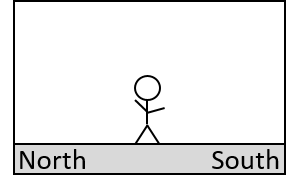 On April 2nd, if you are located at 61° North latitude:On April 2nd, if you are located at 61° North latitude:On April 2nd, if you are located at 61° North latitude:On Dec. 9th, if you are located at 85° North latitude:On Dec. 9th, if you are located at 85° North latitude:On Dec. 9th, if you are located at 85° North latitude: